“LIFE	SO	FAR”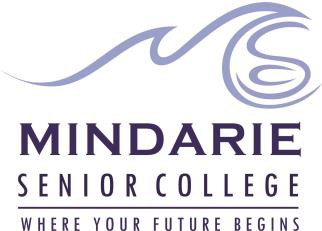 STUDENT’S NAME:	 	Insert Photo in boxPLEASE RETURN THIS FORM AS AN ATTACHEMENT VIA REPLY EMAILTO: Tamrah.Bartlett@education.wa.edu.auOne copy will be retained in student services, a copy will bekept by the principal and one given to your son or daughter’s mentor teacher.Education History (include any learning difficulties or diagnosed learning disabilities)Family History/MattersPersonality (Strengths and areas of weakness)Physical and Mental HealthPast achievements and future aspirationsAdditional Comments